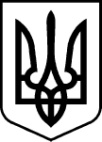 РАХІВСЬКА РАЙОННА державна адміністраціязАКАРПАТСЬКОЇ ОБЛАСТІрАХІВСЬКА РАЙОННА ВІЙСЬКОВА адміністраціяРОЗПОРЯДЖЕННЯ07.07.2023                                            м. Рахів                                                № 46Про організацію і проведення занять з базової підготовки громадян України до національного спротивуВідповідно до статей 6, 27 і 39 Закону України „Про місцеві державні адміністрації”, статей 4, 8 і 15 Закону України „Про правовий режим воєнного стану”, статті 14 Закону України „Про оборону України”, Закону України „Про основи національного спротиву”, указу Президента України від 24 лютого 2022 року № 64/2022 ,,Про введення воєнного стану в Україні” (із змінами), постанови Кабінету Міністрів України від 21 грудня 2021 року № 1443 „Про затвердження порядку організації та здійснення загальновійськової підготовки громадян України до національного спротиву”, наказу командувача Сил територіальної оборони України від 04 травня 2023 року № 194 „Про затвердження та введення в дію „Програми базової підготовки громадян України до національного спротиву”, на виконання розпорядження голови обласної державної адміністрації – начальника обласної військової адміністрації 15.05.2023 № 462 ,,Про організацію і проведення занять з базової підготовки громадян України до національного спротиву”:1. Начальнику штабу району територіальної оборони, керівникам структурних підрозділів районної військової адміністрації, головам виконавчих комітетів місцевих рад (ТГ) в межах повноважень організувати проведення занять з базової підготовки громадян України до національного спротиву за участі підрозділів територіальної оборони, штабу району територіальної оборони, із залученням командирів та членів добровольчих формувань територіальних громад, інструкторів, громадських організацій, комунальних установ, військовослужбовців та посадових осіб військових частин, районних територіальних центрів комплектування та соціальної підтримки, правоохоронних органів, спеціалістів закладів освіти та медичних закладів, ветеранів війни.2. Начальнику штабу району територіальної оборони провести підготовчі заходи до практичної реалізації Програми базової підготовки громадян України до національного спротиву (далі - Програми), а саме:у взаємодії з головами виконавчих комітетів місцевих рад (ТГ) сформувати навчальні групи в кожній територіальній громаді; визначити інструкторсько-викладацький склад та призначити керівників груп базової підготовки для проведення занять;визначити місця проведення занять, необхідну навчально-матеріальну базу та розподілити їх за групами підготовки громад;завести журнали обліку занять, підготувати конспекти та навчальну літературу;подати голові районної державної адміністрації – начальнику районної військової адміністрації, головам виконавчих комітетів місцевих рад (ТГ) потребу коштів, необхідних для забезпечення організації проведення занять базової підготовки громадян України; підготовку громадян до національного спротиву здійснювати відповідно до Програми базової підготовки громадян України до національного спротиву під безпосереднім контролем керівника штабу району територіальної оборони;проведення занять планувати в кожну першу та третю суботи місяця.3. Головам виконавчих комітетів місцевих рад (ТГ) у кількості, визначеній Програмою (не більше 15 – 20 осіб), забезпечити присутність та доставлення мешканців територіальних громад вікової групи з 18 до 60 років до місць проведення навчань, призначити старших групи, спланувати необхідні кошти для забезпечення організації та проведення занять базової підготовки громадян України. 4. Відповідальність за проведення заходів з підготовки населення до національного спротиву покласти на голів виконавчих комітетів місцевих рад (ТГ), начальника штабу району територіальної оборони.5. Контроль за виконанням цього розпорядження залишаю за собою.Голова районної державної  адміністрації – начальник районної військової адміністрації                                                               Владіслав КИЧ 